Publicado en Madrid el 09/12/2020 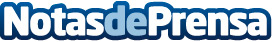 CertiBox y SAGE se unen para dar soporte a asesorías y despachos profesionales con la Administración PúblicaDEH Online ha llegado a un acuerdo con SAGE para integrar CertiBox en su porfolio de servicios. Esta alianza está orientada a facilitar la gestión de las comunicaciones con la Administración Pública. Los clientes de SAGE podrán acceder a esta solución para emitir y gestionar sus Certificados Digitales. CertiBox incluye la vigilancia de la Notificaciones Electrónicas en más de 10.000 Administraciones PúblicasDatos de contacto:Marta Peiro679615825Nota de prensa publicada en: https://www.notasdeprensa.es/certibox-y-sage-se-unen-para-dar-soporte-a Categorias: E-Commerce Software Recursos humanos Consultoría http://www.notasdeprensa.es